Mae dyletswyddau penodol Deddf Cydraddoldeb 2010 ar Gymru yn ei gwneud yn ofynnol i awdurdodau cyhoeddus gyhoeddi gwybodaeth am gyflogaeth ar 31 Mawrth bob blwyddyn. Mae'r adroddiad canlynol yn amlinellu'r wybodaeth am gyflogaeth ar gyfer Prifysgol De Cymru (PDC) rhwng 1 Ebrill 2020 a 31 Mawrth 2021. Lle bo'n bosibl, mae ystadegau meincnodi o'r Uned Her Cydraddoldeb wedi'u cynnwysTrosolwg Nodweddion GwarchodedigAr 31 Mawrth 2020, roedd 1809 o  staff yn cael eu cyflogi yn PDC (ac eithrio'r rhai ar gontractau achlysurol a chontractau a delir fesul awr). Oed:			Mae'r gyfran fwyaf o staff rhwng 50 a 54 oed; y gyfran leiaf o staff yw’r rhai rhwng 16 a 19 oed a 65 oed a throsodd Anabledd:		Datganwyd anabledd gan 7.8% o'r staffHil:	Mae 90.7% o'r staff o ethnigrwydd Gwyn / Mae 6.8% o ethnigrwydd Du, Asiaidd, Tsieineaidd, Arabaidd, Cymysg neu ArallRhyw:			Mae 57.8% yn fenywod / 42.2% yn ddynionCyfeiriadedd rhywiol:	Mae 50.14% o'r staff yn heterorywiol;  mae 3.14% yn LHDTC+ ac nid yw gweddill y staff wedi datgan. 		Crefydd a Chred:	Nid oes gan 34.1% o staff unrhyw grefydd;  mae 23.8% yn Gristnogion;  mae 5.2% o'r staff yn Hindŵaidd, Mwslimaidd, Iddewig, Bwdhaidd, Sîcaidd, Ysbrydol neu unrhyw grefydd arallProffil StaffMae data o fewn yr adran hon yn seiliedig ar staff oedd yn gyflogedig yn ystod y cyfnod rhwng 1 Ebrill 2020 a 31 Mawrth 2021. Oed50-54 yw'r braced oedran mwyaf cyffredin ymhlith staff PDC (16.25%)Mae'r band oedran mwyaf cyffredin ymhlith staff y sector yn iau, sef 30-34 (14.3%)Ffigur 1: Cyfran staff PDC yn ôl band oedranFfigur 2: Staff PDC yn ôl oedran wedi'u rhannu yn ôl patrwm gwaithAnabledd Datganodd 7.79% o staff PDC fod ganddynt anabledd. Mae hyn yn uwch na'r cyfraddau datgan a nodwyd gan gymaryddion sector SAU y DUGostyngodd y ganran peidio â datgelu neu wrthod gwybodaeth i 13.88%. Ffigur 3: Datganiad Anabledd Staff yn ôl blwyddyn gyda chymarydd sectorMae'r dadansoddiad o anableddau a gofnodwyd i'w weld yn y siart isod. Ffigur 4: % Gwahanol Fathau o anabledd a gofnodwyd yn PDCHunaniaeth RhyweddMae PDC yn casglu data ar staff sydd wedi newid eu rhyw o'r hyn a neilltuwyd adeg eu geni. Fel gyda phob nodwedd gwarchodedig, gellir datgelu'r wybodaeth yn ystod y broses recriwtio, neu drwy'r system Adnoddau Dynol hunanwasanaeth. Gan fod y wybodaeth yn ymwneud â nifer fach o staff ac yn cael ei hystyried yn ddata personol sensitif, ni chyhoeddir hi yn yr adroddiad hwn. EthnigrwyddFfigur 5: Crynodeb o ethnigrwydd staff PDCMae'r dadansoddiad o boblogaeth BAME y staff fel a ganlyn:Asiaidd neu Asiaidd Prydeinig: 46.3% (52. 9% yn 2019/20)Du neu Ddu Prydeinig: 23.6% (21.8% yn 2019/20)Cymysg: 11.4% (11% yn 2019/20)Grŵp ethnig arall: 13.8% (14.3% yn 2019/20)Nid yw'r grwpiau ethnig wedi'u rhannu'n gategorïau pellach oherwydd niferoedd isel o staff mewn rhai grwpiau. Mae'r dadansoddiad yn dangos, er bod nifer y staff BAME wedi aros yn sefydlog, y gallai'r aelodau unigol o staff fod wedi newid. CrefyddMae lefelau'r datganiadau ar gyfer crefydd wedi gostwng o 41.87% 19-20 i 39.53%. Mae angen gwneud rhagor o waith i wella'r gyfradd ddatgan. Ffigur 6: Statws Crefydd a chred PDCCyfeiriadedd rhywiol Mae'r tabl canlynol yn dangos cyfeiriadedd rhywiol staff PDC. Cyfeiriadau rhywiol. Mae Arywiol, Deurywiol, Dyn hoyw, menyw hoyw/Lesbiaidd, Arall a Cwiar wedi'u grwpio fel LHDTC+.Ffigur 7 – Cyfeiriadedd Rhywiol yn PDCRhywMae'r Ddeddf Cydraddoldeb yn ei gwneud yn ofynnol i awdurdodau cyhoeddus roi data dynion a menywod wedi'u dadansoddi yn ôl: swydd, gradd, cyflog, math o gontract a phatrwm gwaith. Rhyw a Math o SwyddFfigur 8: Cyfran y categori staff yn ôl Rhyw Mae darpariaethau gwybodaeth am gyflogaeth y Ddeddf Cydraddoldeb yn ei gwneud yn ofynnol i ni gyhoeddi data ynghylch pob nodwedd warchodedig ar gyfer pobl sydd wedi gwneud cais am swydd rhwng 1 Ebrill 2020 a Mawrth 2021, y rhai sydd wedi gwneud cais i newid swydd o fewn PDC, gan nodi faint fu’n llwyddiannus a faint na fu’n llwyddiannus. Mae'r wybodaeth ganlynol yn manylu ar ganran y bobl o bob grŵp gwarchodedig sydd wedi gwneud cais am swydd o fewn PDC, sydd wedi cyrraedd y rhestr fer ar gyfer cyfweliad ac sydd wedi cael cynnig a derbyn y swydd. Mae'r data ar gyfer pob ymgeisydd, y rhai wnaeth gais mewnol ac allanol. Mae'r data'n seiliedig ar 2965 o geisiadau.OedMae'r tablau canlynol yn cyflwyno data ar gyfer oedran a'r broses recriwtio. Ffigur 9: % Oed a Recriwtio PDCAnableddMae'r tablau canlynol yn dangos y broses recriwtio yn ôl anabledd. Nid yw'r data wedi'i rannu'n fathau o namau oherwydd y nifer isel o ddatganiadau ym mhob categori. Ffigur 10: % Anabledd a Recriwtio PDCHunaniaeth RhyweddMae nifer fach o ymgeiswyr, ymgeiswyr rhestr fer ac ymgeiswyr sydd wedi eu penodi wedi datgan bod eu hunaniaeth o ran rhywedd yn wahanol i'r rhywedd a neilltuwyd ar enedigaeth. Oherwydd natur sensitif y data hwn, nid yw wedi'i gyhoeddi yn yr adroddiad hwn, ond bydd yn parhau i gael ei fonitro'n flynyddol.   EthnigrwyddFfigur 11: Hil a Recriwtio PDCCrefydd a Chred Mae crefydd neu gred wedi'u grwpio oherwydd datganiadau isel yn eu plith i gyd. Ffigur 12: Crefydd a Chred a Recriwtio PDCRhywMae 56.3% o ymgeiswyr yn fenywod a gwnaed 60.3% o'r cynigion i staff benywaidd sy’n awgrymu bod gweithwyr benywaidd yn fwy tebygol o gael eu recriwtio'n llwyddiannus na gweithwyr gwrywaidd Ffigur 13: Rhyw a Recriwtio PDCCyfeiriadedd RhywiolFfigur 14: Cyfeiriadedd Rhywiol a Recriwtio PDCGadawodd 185 o staff PDC yn ystod y cyfnod rhwng 1 Ebrill 2020 a 31 Mawrth 2021; hyn o'i gymharu â 223 yn ystod y flwyddyn flaenorol. Mae hyn yn cyfateb i 10.2% o'r staff presennol. Gadawodd staff y Brifysgol am amryw o resymau, gan gynnwys: diwedd contractau cyfnod penodol, ymddiswyddo, ymddeol, diswyddo gwirfoddol a gadael i ymgymryd â swydd newydd.OedFfigur 19: Ymadawyr PDC yn ôl OedranAnableddFfigur 20: % Statws Anabledd Ymadawyr PDCHilMae'r tabl canlynol yn dangos ethnigrwydd ymadawyr PDC ac yn cymharu â'r proffil staff cyffredinol. Mae'r tabl yn dangos bod 11.4% o'r rhai a adawodd yn dod o Grwpiau Pobl Dduon a Lleiafrifoedd Ethnig o gymharu â 6.8% o'r boblogaeth staff. Ffigur 21: Ethnigrwydd Ymadawyr PDC o'i gymharu ag ethnigrwydd staff PDCCrefydd a Chred Mae Tabl 26 yn dangos cred grefyddol ymadawyr PDC yn ôl canran ac yn cymharu â phroffil cyffredinol y staff. Gan nad yw cyfrannau mawr o'r ymadawyr wedi datgan, ni ellir tynnu unrhyw arwyddocâd o'r data. Mae monitro crefydd a chred yn faes allweddol i PDC ei ddatblygu ar gyfer adroddiadau yn y dyfodol. Ffigur 22: % Crefydd a Chred Ymadawyr PDCRhywMae'r tabl isod yn nodi nifer a chanran ymadawyr PDC yn ôl rhyw o gymharu â phroffil cyffredinol y staff dros y tair blynedd diwethaf.Ffigur 23: Rhyw Ymadawyr PDCCyfeiriadedd RhywiolMae'r tabl canlynol yn dangos cyfeiriadedd rhywiol ymadawyr PDC yn ôl canran ac yn cymharu â phroffil cyffredinol y staff.Ffigur 24: % Cyfeiriadedd Rhywiol ymadawyr PDCBand oedran2018/192019/202020/21Sector16 - 190.05%0.05%05.9%20 - 241.83%1.38%1.22%5.9%25 - 294.58%5.89%5.64%10.9%30 - 3410.88%8.92%8.57%14.3%35 - 3914.60%14.65%13.99%14.1%40 - 4414.98%15.66%16.09%12.5%45 - 4916.27%15.66%14.76%12.6%50 - 5416.16%15.76%16.25%12.3%55 - 5913.36%13.23%13.76%9.7%60 - 645.12%6.58%7.52%5.4%65+1.29%1.91%2.21%2.4%Band oedranLlawn AmserRhan Amser16 - 190.98%0.22%20 - 244.84%0.71%25 - 296.70%1.91%30 - 349.96%4.19%35 - 3912.57%3.43%40 - 4410.67%4.08%45 - 4912.25%3.92%50 - 5410.67%3.16%55 - 595.06%2.45%60 - 641.03%1.20%65+0.98%0.22%Anabledd2018/19 %2019/20 %2020/21 %Sector SAU y DUSector SAU CymruAnabledd2018/19 %2019/20 %2020/21 %2019 %2019 %Oes 6.48%6.02%7.79%5%5.7%Nac oes76.83%78.64%78.33%92.2%90.6%Gwybodaeth wedi'i gwrthod / heb ei datgelu16.69%15.33%13.88%2.8%3.7%Ethnigrwydd2018/192018/192019/202019/20Sector 2019 %EthnigrwyddNifer%Nifer%Sector 2019 %Gwyn175392.3%176391.9%164090.7%81%Pobl Dduon a Lleiafrifoedd Ethnig1105.8%1196.2%1236.1%12.9%Anhysbys/ Ddim am ddweud361.9%361.9%462.5%6%Cyfanswm18991001918100%1809100%100%Crefydd a Chred2018/192019/202020/21Crefydd a ChredCrefydd a Chred% o’r staff% o’r staff% o’r staffDim Datganiad / Ddim am ddweud45.80%45.31%39.53%Dim Crefydd25.50%28.68%34.12%Bwdhaidd0.42%0.42%0.55%Cristion20.30%21.53%23.76%Hindŵaidd0.47%0.47%0.50%Iddewig0%0%0%Mwslim1%1.15%1.32%Sîc0.10%0.10%0.06%Ysbrydol1.26%1.15%1.38%Unrhyw grefydd neu gred arall1%1.20%0%Cyfeiriadedd Rhywiol2018/192019/202020/21Cyfeiriadedd RhywiolCyfeiriadedd Rhywiol% o’r staff% o’r staff% o’r staffDim Datganiad / Ddim am ddweud60.66%58.70%46.38%LHDT+2.63%2.76%3.48%Heterorywiol/syth36.70%38.50%50.14%Academaidd ac YmchwilAcademaidd ac YmchwilUwch Staff RheoliUwch Staff RheoliStaff Cymorth a PhroffesiynolStaff Cymorth a Phroffesiynol% o gyfanswm y staff % dadansoddiad o'r categori% o gyfanswm y staff % dadansoddiad o'r categori% o gyfanswm y staff % dadansoddiad o'r categoriBenyw19%44%0.3%38%35%63%Gwryw24%56%1%63%20%37%Cyfanswm44%100%1%100%56%100%RECRIWTIOGrŵp OedranCeisiadau a dderbyniwydAr y rhestr fer ar gyfer cyfweliadCynnig ffurfiol wedi'i wneud a'i dderbyn16 - 190.30%20 - 2418.01%9.27%9.52%25 - 2919.66%16.99%17.86%30 - 3416.26%14.67%11.31%35 - 3913.22%19.69%19.05%40 - 4411.30%14.29%14.29%45 - 498.57%11.58%10.71%50 - 547.35%7.72%9.52%55 - 593.64%4.25%5.95%60 - 641.42%1.54%1.79%65+0.27%Anabledd 2018/192018/192018/192019/202019/202019/202020/212020/212020/21Anabledd % y ceisiadau% Ar y rhestr fer % Gwneud a derbyn cynnig ffurfiol% y ceisiadau% Ar y rhestr fer % Gwneud a derbyn cynnig ffurfiol% y ceisiadau% Ar y rhestr fer % Gwneud a derbyn cynnig ffurfiolAnabl 8.56%7.29%7.28%8.7%9.1%9.4%8.9%10.81%13.10%Ddim am ddweud 2.25%2.83%2.13%1.6%1.9%1.4%1.99%2.32%1.79%Dim anabledd hysbys89.19%89.88%90.59%89.7%89.0%89.2%88.3% 86.87%85.12%Dim Ymateb0%0%0%0%0%0%0%0%0%Ethnigrwydd2018/192018/192018/192019/202019/202019/202020/212020/212020/21Ethnigrwydd% y ceisiadau% Ar y rhestr fer % Gwneud a derbyn cynnig ffurfiol% y ceisiadau% Ar y rhestr fer % Gwneud a derbyn cynnig ffurfiol% y ceisiadau% Ar y rhestr fer % Gwneud a derbyn cynnig ffurfiolBAME19.6%14.6%12.7%19.5%10.3%9.8%29.1%14.3%9.5%Gwyn 78.2%83.9%85.9%78.7%88.6%89.5%68.3%84.7%89.3%Ddim yn hysbys / Ddim am ddweud / dim ymateb2.1%1.4%1.2%1.8%1.1%0.7%2.6%1.5%1.2%Crefydd neu gred2018/192018/192018/192019/202019/202019/202020/212020/212020/21Crefydd neu gred% y ceisiadau% Ar y rhestr fer% Gwneud a derbyn cynnig ffurfiol% y ceisiadau% Ar y rhestr fer% Gwneud a derbyn cynnig ffurfiol% y ceisiadau% Ar y rhestr fer% Gwneud a derbyn cynnig ffurfiol Dim crefydd 52.1%53.5%53.4%51.9%61.2%63.9%48%59.1%58.9%Crefydd neu gred43.7%41.6%42.4%43.7%36.4%33.2%47.4%35.5%34.5%Ddim am ddweud4.2%4.9%4.2%4.3%2.5%2.9%4.6%5.4%6.6%2018/192018/192018/192019/202019/202019/202020/212020/212020/21Rhyw% y ceisiadau% Ar y rhestr fer % Gwneud a derbyn cynnig ffurfiol% y Ceisiadau% Ar y rhestr fer % Gwneud a derbyn cynnig ffurfiol% y Ceisiadau% Ar y rhestr fer % Gwneud a derbyn cynnig ffurfiolDdim am ddweud 1.2%1.2%1.2%0.8%0.2%0.4%1.4%1.5%1.2%Gwryw40.2%37.7%35.6%42.8%38.6%39.4%47.6%39%38.7%Benyw58.6%61.1%63.3%56.3%61.2%60.3%50.96%59.5%60.1%2018/192018/192018/192019/202019/202019/202020/212020/212020/21Cyfeiriadedd Rhywiol% y Ceisiadau% Ar y rhestr fer% Gwneud a derbyn cynnig ffurfiol% y Ceisiadau% Ar y rhestr fer% Gwneud a derbyn cynnig ffurfiol% y Ceisiadau% Ar y rhestr fer% Gwneud a derbyn cynnig ffurfiolLHDTC+9.7%6.9%4.8%10.3%7.6%9.0%9.5%6.6%6%Heterorywiol82.5%85.0%90.4%83.1%87.2%85.6%83%88%89.3%Ddim am ddweud7.7%8.1%4.8%6.5%5.2%5.4%4.8%5.4%4.8%YMADAWYR YN ÔL NODWEDDION GWARCHODEDIG2018/192018/192019/202019/202020/212020/21% o’r ymadawyr% o holl staff PDC% o’r ymadawyr% o holl staff PDC % o’r ymadawyr % o holl staff PDC16 - 190%0.05%0%0.05%0%0%20 - 244.66%1.83%6.00%1.38%4.9%1.2%25 - 298.07%4.58%9.68%5.89%8.1%5.6%30 - 348.70%10.88%12.44%8.92%10.3%8.6%35 - 3913.98%14.60%17.97%14.65%12.4%14.0%40 - 4411.49%14.98%11.52%15.66%10.8%16.1%45 - 4911.80%16.27%8.30%15.66%9.7%14.8%50 - 5410.20%16.16%9.22%15.76%13.5%16.3%55 - 5914.29%13.36%11.10%13.23%15.7%13.8%60 - 6413.35%5.12%11.10%6.58%9.7%7.5%65+3.40%1.29%2.74%1.91%4.9%2.2%2018/192018/192019/202019/202019/202019/20Anabledd% o’r ymadawyr% o holl staff PDC% o’r ymadawyr% o holl staff PDC % o’r ymadawyr % o holl staff PDCOes11.6%6.5%6.9%7.0%6.5%7.8%Nac oes72.6%76.8%82.9%78.7%82.7%78.3%Gwrthod gwybodaeth / heb ddatgelu15.8%16.7%10.1%14.3%10.8%13.9%Tarddiad Ethnig2018/192018/192019/202019/202020/212020/21Tarddiad Ethnig% o’r ymadawyr% o holl staff PDC% o’r ymadawyr% o holl staff PDC % o’r ymadawyr % o holl staff PDCGwyn94.9%29.3%90.0%91.9%86.5%90.7%Grŵp Pobl Dduon a Lleiafrifoedd Ethnig4.7%5.8%7.8%6.2%11.4%6.8%Gwrthod gwybodaeth / Ddim yn hysbys0.5%1.9%2.3%1.9%2.2%2.5%Crefydd2018/192018/192019/202019/202020/212020/21Crefydd% o’r ymadawyr% o’r staff% o’r ymadawyr% o’r staff% o’r ymadawyr % o’r staffHeb Ddatgan / Ddim am ddweud52.8%50.0%35.9%45.3%34.1%36.9%Dim Crefydd24.1%25.5%32.7%28.7%28.6%34.1%Cristion20.8%20.3%23.6%21.5%30.8%23.8%Unrhyw grefydd neu gred arall2.3%4.3%7.8%4.5%6.5%5.2%Rhyw2018/192018/192018/192019/202019/202019/202020/212020/212020/21Rhyw2018/192018/192018/192019/202019/202019/202020/212020/212020/21RhywBGCyfanswmBGCyfanswmBGCyfanswm% o’r ymadawyr55.0%45.0%100.0%57.1%42.8%100.0%57.8%42.6%100%Cyfeiriadedd Rhywiol2018/192018/192019/202019/202020/212020/21Cyfeiriadedd Rhywiol% o’r ymadawyr % o Staff PDC% o’r ymadawyr% o  Staff PDC% o’r ymadawyr% o  Staff PDCLHDTC+3.73%2.64%4.15%2.8%3.8%3.5%Heterorywiol27.44%36.70%40.55%38.4%34.6%50.1%Heb Ddatgan / Gwrthod gwybodaeth68.84%60.66%55.30%58.8%61.6%46.4%Cyfanswm100%100%100%100%100%100%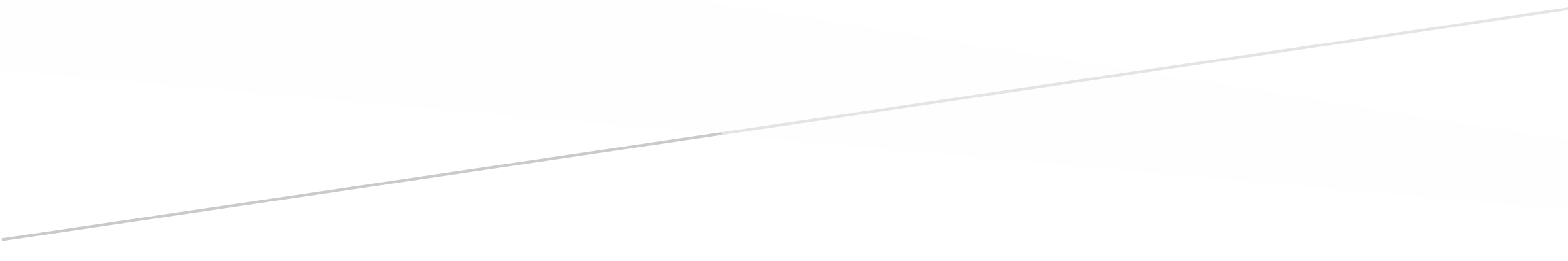 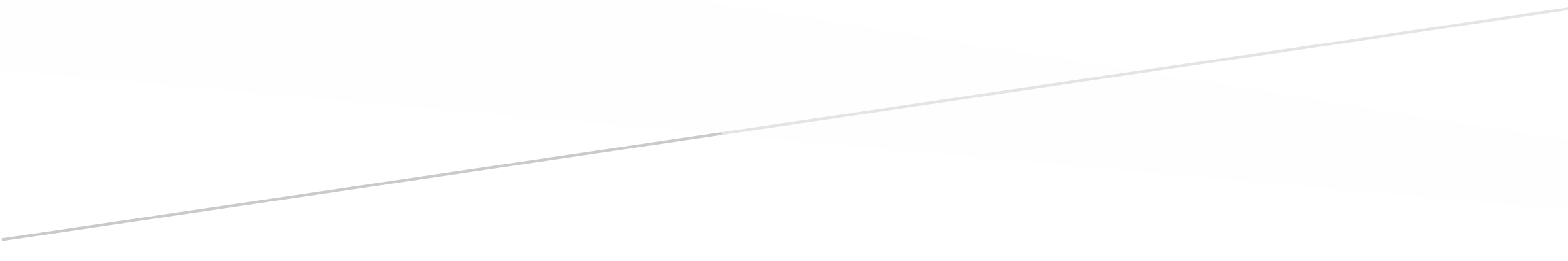 